Reigate & Banstead 
Community Infrastructure Levy 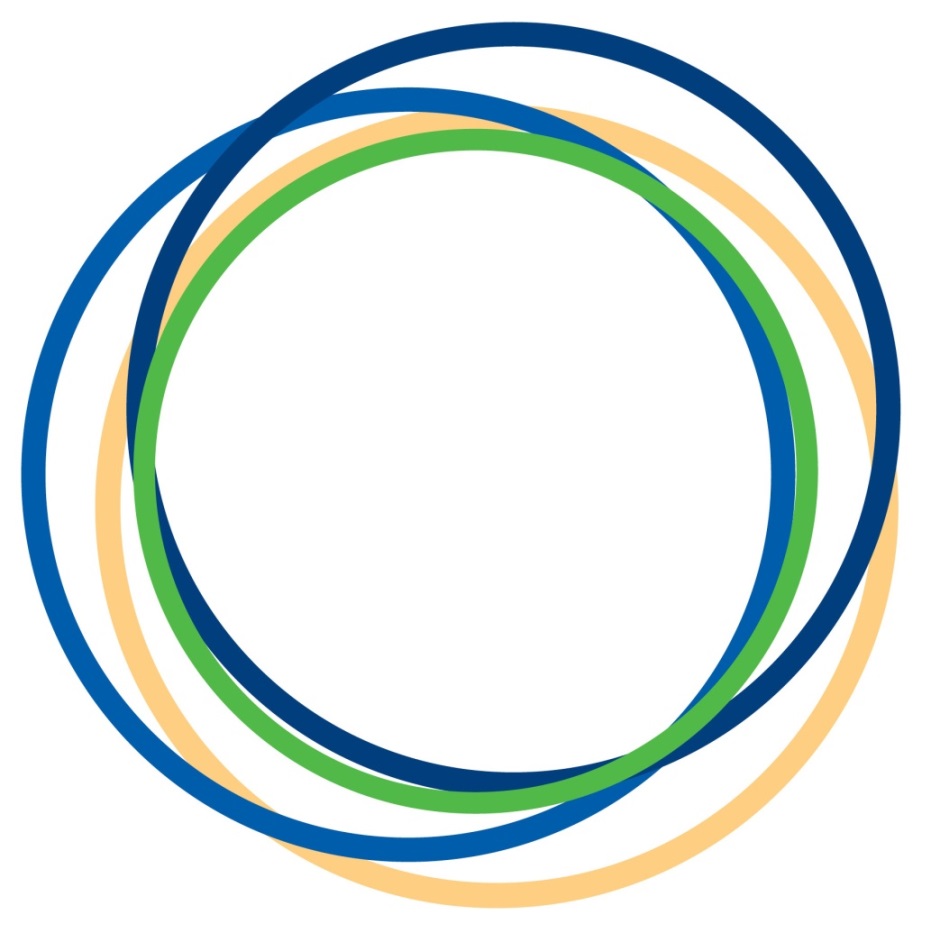 Local Fund: 
Project bid funding formThis form (or its online equivalent, available at Online bidding form.) can be used to bid for Local Community Infrastructure Levy (CIL) funding from Reigate & Banstead Borough Council.For a project bid to meet the legal requirements for spending Local CIL Funding, it  must be spent to support the development of the local area by funding:the provision, improvement, replacement, operation or maintenance of infrastructure; oranything else that is concerned with addressing the demands that development places on an area“Supporting development” in the context of Local CIL spending means that the proposed project would help to address the additional pressure that has arisen from new buildings, large extensions or buildings that have changed their use built recently in the area, which bring more people to the area. Projects bids meeting these legal requirements will be presented to local councillors quarterly for voting, with the bids supported requiring  formal authorisation  from the Head of Planning. Project bids for Local CIL funding should either help address the demands that new development is placing on an area and or be infrastructure and offer a clear benefit to the local community. Your bid will be helped by  demonstrating  community support for the proposed project, which may include discussion with the relevant Ward Councillor for the area. The Local Fund funds small to medium local projects, or can  be used to contribute to the cost of larger projects where other funding is available. Projects that have already been funded by  our Local CIL include new and resurfaced footpaths, small highways projects such as tactile dropped kerbs, benches and shelters at bus stops, small school improvement projects, community halls, sports and recreational facilities, and improvements to parks and green spaces. If the project would result in any future additional costs, including any maintenance, you will need to provide details of these.  Please return this Project Bid Funding Form to the CouncilBy email to CIL@reigate-banstead.gov.ukBy post to CIL Team, Town Hall, Castlefield Road, Reigate, RH2 0SHIf you have any questions about completing this form, please contact the CIL Team on CIL@reigate-banstead.gov.uk or 01737 276178.Privacy NoticeWe will process your personal information in accordance with Data Protection legislation.Your details will be held in a secure system or database and will only be shared with other organisations where the law allows.To find out more about how we hold your personal data, including how long we keep it, in our Privacy Policy.If you are applying for  project funding on behalf of an organisation, you must have the authority to do so prior to completing this form. In completing and submitting this form, you are agreeing to the following statement:I have read and understand the above and consent to the Council capturing and storing the personal details in this form for providing the service requested.I understand that I can request for my details to be removed from your records.Project Name:  Project Location Also provide a map to identify the location: Name and organisation (if applicable): Contact Information (include email and tel. no.): Project DescriptionPlease provide details of the project, including any specific works/improvements/activities for which funding is sought.For example: A new or replacement bench, bus shelter, trees etcSupporting DevelopmentHow would the project support new development of the local area?“Supporting development” in the context of Local CIL spending means that the proposed project would help to address the additional pressure from new buildings, large extensions or changes in the use of buildings, which bring more people to the area. To meet the legal test your project must “support the development of the local area.”Community Benefit and Local SupportWhat benefit(s) would the project bring to the local area or community?For example: , improved physical and or mental wellbeing, improving access to services, safety for pedestrians and cyclists, bringing people together/community cohesion.Please provide evidence of local community support for the project. Who have you discussed the project with e.g. local surveys, resident or community group meetings, other local organisationsHas the project been discussed with local ward councillors(s) and/or County councillors and what was the outcome?Costs and FundingPlease provide a quote or cost estimate, this could be pages from a catalogue, contractors quotes etc.Do the project costs include VAT?If other funding is needed, has this been confirmed/obtained yet? Please provide details.DeliveryIs the project likely to require on-going maintenance or management? If ‘yes’, who will be responsible for this, do you have agreement from them, and how will any costs be met?Who will be responsible for delivering the project? If you are not delivering the project please attach evidence to demonstrate that the delivery organisation is agreed to deliver it and that necessary approvals are in place.For projects to be delivered under SCCs Capital Programme, has the project been approved by SCCs Capital Programme Panel (CPP) (or similar)?If needed has feasibility work been undertaken yet? Please give details below.For example: any checks and investigation completed by a third party or similar.Does the project have all approvals and permissions? For example, provide information of any planning permission, etc.Do you or your organisation own the building and or land for this project?  If ’no’, has the owner(s) agreed to the project? Please provide details.This could be an email, copy of a letter, formal contract etc.When would be the project be expected to start should funding be available?Please note that: It can take up to  4 months for a decision to be made and confirmed for  a funding bidOther relevant informationPlease provide any other relevant information to support your bid.DeclarationI confirm that the information provided in this Project Bid Funding Form is complete and correct to my knowledge at the time of submission.If you are suggesting a project on behalf of an organisation, you must have authority/agreement to do so.